INDICAÇÃO Nº 1809/2022

Assunto: Solicita ao Sr. Prefeito Municipal que proceda a limpeza de terreno ou notifique o proprietário do terreno na rua João Vicino, em frente ao número 186- Centenário, Itatiba - SP, conforme especifica.Senhor Presidente,INDICO ao Sr. Prefeito Municipal, nos termos do Regimento Interno desta Casa de Leis, que se digne V. Exa. determinar junto ao departamento competente, que proceda a limpeza de terreno ou notifique o proprietário do terreno da rua citada acima, imagem do local anexa.Trata-se de um pedido dos moradores da referida rua, que estão apreensivos com o problema e relatam que o terreno está há muito tempo sem qualquer manutenção, o que ocorre aparecimento de animais peçonhentos nas casas, deixando os vizinhos aflitos.A medida ora proposta atenderá um apelo dos moradores, que anseiam por uma solução favorável.SALA DAS SESSÕES, 06 de dezembro de 2022ALEXSANDER HERCULANO(GALO HERCULANO)Vereador – CidadaniaAssinado digitalmenteANEXO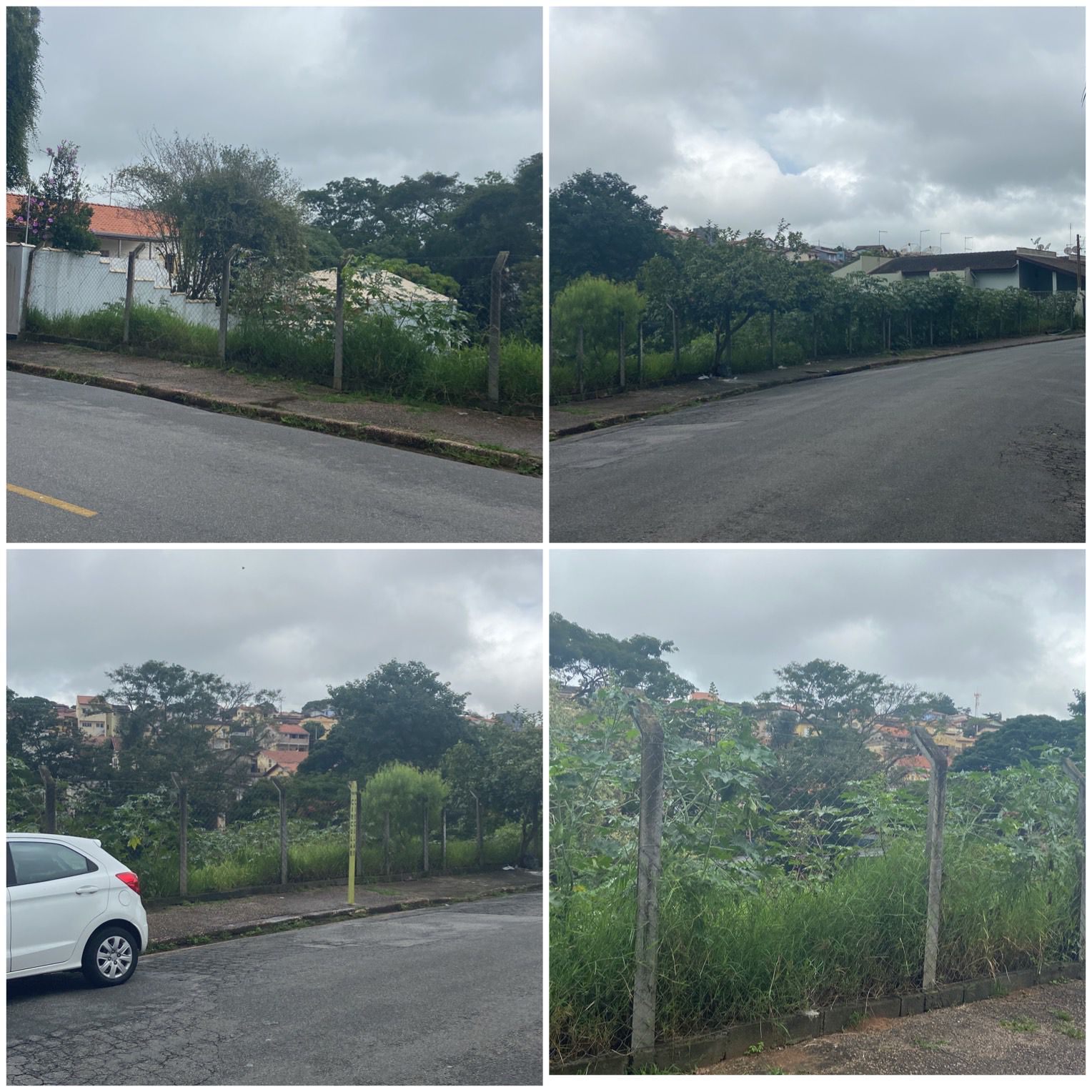 